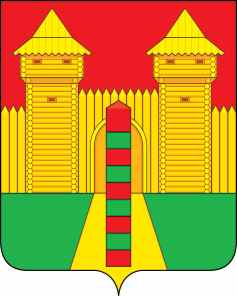 АДМИНИСТРАЦИЯ  МУНИЦИПАЛЬНОГО  ОБРАЗОВАНИЯ «ШУМЯЧСКИЙ   РАЙОН» СМОЛЕНСКОЙ  ОБЛАСТИПОСТАНОВЛЕНИЕот 11.12.2023г. № 571________          п. Шумячи          В соответствии с Уставом муниципального образования «Шумячский район» Смоленской областиАдминистрация муниципального образования «Шумячский район» Смоленской областиП О С Т А Н О В Л Я Е Т:                             Внести в постановление Администрации муниципального образования «Шумячский район» Смоленской области от 15.11.2023г. № 525 «О расторжении договора аренды земельного участка, государственная собственность на который не разграничена от 26.11.2021г. № 1312», (далее – Постановление) следующие изменения:          в пункте 1 абзац  изложить в следующей редакции:           «1. Расторгнуть договор аренды находящегося в государственной собственности земельного участка от 26.11.2021г. № 1312, заключенный с Корнеевой Валентиной Антоновной на земельный участок из земель населенных пунктов с кадастровым номером 67:24:1360101:402,  находящийся по адресу: Российская Федерация, Смоленская область, Шумячский район, Озерное сельское поселение, д. Озерная, ул. Новая (далее – Участок),  для использования в целях – хранение автотранспорта, общей площадью 42 (сорок два) кв.м.»;        в пункте 4 абзац  изложить в следующей редакции:	        «4. Предоставить в собственность за плату Корнеевой Валентине Антоновне   земельный участок из земель населенных пунктов с кадастровым номером 67:24:1360101:402,  находящийся по адресу: Российская Федерация, Смоленская область, Шумячский район, Озерное сельское поселение, д. Озерная, ул. Новая (далее – Участок),  для использования в целях – хранение автотранспорта, общей площадью 42 (сорок два) кв.м.	На вышеуказанном Участке расположен гараж, принадлежащий на праве собственности Корнеевой Валентине Антоновне согласно  выписки из Единого государственного реестра недвижимости об объекте недвижимости от 10.11.2023г.».Глава муниципального образования«Шумячский район» Смоленской области                                               А.Н. ВасильевО внесении изменений в постановление Администрации муниципального образования «Шумячский район» Смоленской области от 15.11.2023 г. № 525 